CARDÁPIOEMEFTI Prof Waldyr Emrich Portilho.Mês de MARÇO de 2020	Diretora:_____________________________________________________________________Coordenadora: 	Merendeira: 	Representante Conselho Escolar: 	ATENÇÃOAS ALTERAÇÕES DEVEM SER COMUNICADAS NO DEPARTAMENTO.TODOS OS PANIFICADOS DEVEM SER SERVIDOS NA TIGELINHAS INDIVIDUALMENTE OU GUARDANAPOS,NUNCA DIRETO NA MÃO DO ALUNO (A). 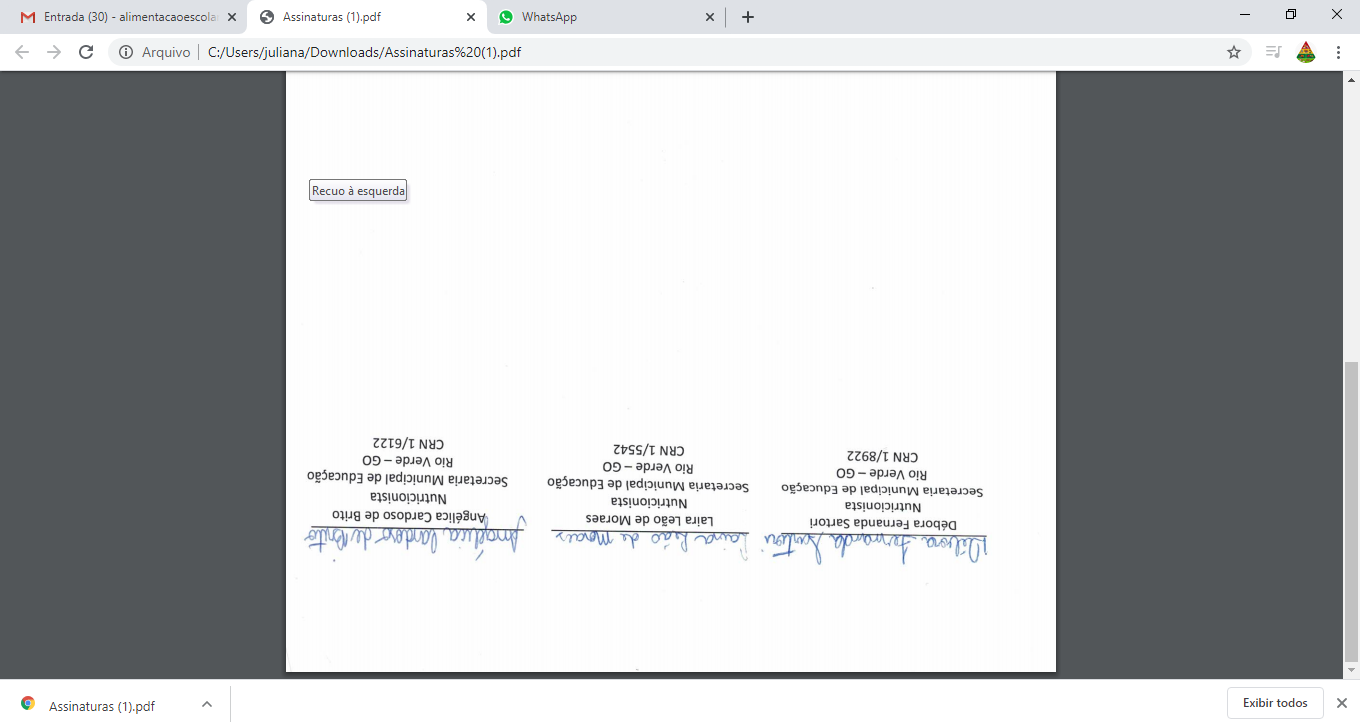 Segunda-feira02/03/2020Terça feira03/03/2020Quarta-feira04/03/2020Quinta-feira05/03/2020Sexta-feira06/03/2020Café da manhãCafé da manhãCafé da manhãCafé da manhãCafé da manhãBolo Simples e Leite c/ achocolatado em póPão Francês com Margarina eLeite c/ achocolatado em póRosca eLeite c/ achocolatado em póBiscoito de Queijo eLeite c/ achocolatado em póFormação e ServiçoAlmoçoAlmoçoAlmoçoAlmoçoAlmoçoArroz com CenouraTutu de FeijãoCarne Bovina Moída com BatatasLaranjaArroz BrancoFeijão com Beterraba Ovos Cozidos ao Molho VermelhoAbóbora Cabotiá RefogadaAbacaxiArroz BrancoTutu de FeijãoCarne Bovina de Panela com CaráSalada de Alface PicadinhaLaranjaArroz BrancoFeijão Caldeado com Beterraba Iscas de FrangoSalada de CouveMaçãFormação e ServiçoLancheLancheLancheLancheLancheMacarrão Parafuso ao Molho de Frango DesfiadoMingau AchocolatadoFeijão Tropeiro com Linguiça Suína e Cenoura RaladaSanduíche Frio (Pão Francês com Presunto, Muçarela, Alface e Tomate) e Suco Concentrado de FrutaFormação e ServiçoSegunda-feira09/03/2020Terça-feira10/03/2020Quarta- feira11/03/2020Quinta- feira12/03/2020Sexta-feira13/03/2020Café da manhãCafé da manhãCafé da manhãCafé da manhãCafé da manhãPão Francês com Margarina eLeite c/ achocolatado em póPão de Queijo eLeite c/ achocolatado em póPão Brioche com Margarina eLeite c/ achocolatado em póBolo de Fubá eLeite c/ achocolatado em póBiscoito Peta e Leite c/ achocolatado em póAlmoçoAlmoçoAlmoçoAlmoçoAlmoçoArroz com CenouraFeijão CaldeadoCarne Bovina Moída com Abobrinha Verde RefogadaAbacaxiArroz Colorido (Arroz, Milho, Vagem e Frango Desfiado)Tutu de FeijãoSalada Beterraba LaranjaArroz com Linguiça SuínaFeijão com BeterrabaAbóbora Cabotiá RefogadaMaçãArroz com CenouraTutu de Feijão Carne Bovina de PanelaChuchu RefogadoLaranjaBaião de Três (Arroz, Feijão e Linguiça Suína)Salada de Alface com TomateAbacaxiLancheLancheLancheLancheLancheBolo de Côco e Suco Concentrado de FrutaPão Francês ao Molho de Carne Moída e Suco Concentrado de FrutaRosca e Suco Concentrado de FrutaMacarrão Parafuso ao Molho de Frango desfiadoBiscoito de Queijo e Vitamina de Mamão SEM AÇÚCAR (Leite Batido com Mamão)Segunda-feira16/03/2020Terça-feira17/03/2020Quarta- feira18/03/2020Quinta- feira19/03/2020Sexta-feira20/03/2020Café da manhãCafé da manhãCafé da manhãCafé da manhãCafé da manhãPão Brioche com Margarina e Leite com achocolatado em póBolo Simples eLeite c/ achocolatado em póPão Francês com Margarina eLeite c/ achocolatado em póRosca eLeite c/ achocolatado em póBiscoito de Queijo eLeite c/ achocolatado em póAlmoçoAlmoçoAlmoçoAlmoçoAlmoçoArroz com CenouraTutu de FeijãoCarne Bovina Moída com BatatasAbacaxiGalinhada com MilhoTutu de FeijãoAbobrinha Verde RefogadaLaranjaArroz BrancoFeijão Caldeado com BeterrabaOvos Cozidos ao Molho VermelhoChuchu RefogadoAbacaxiArroz com CenouraCarne Bovina de PanelaTutu de FeijãoSalada de Alface PicadinhaLaranjaArroz BrancoFeijão Caldeado com Beterraba Iscas de FrangoSalada de TomateMaçãLancheLancheLancheLancheLancheLeite com Achocolatado em Pó e Bolacha SalgadaMacarrão Parafuso ao Molho de Carne MoídaPão de Queijo e Suco Concentrado de FrutaFeijão Tropeiro com Linguiça Suína e Couve PicadinhaMingau AchocolatadoSegunda-feira23/03/2020Terça-feira24/03/2020Quarta- feira25/03/2020Quinta- feira26/03/2020Sexta-feira27/03/2020Café da manhãCafé da manhãCafé da manhãCafé da manhãCafé da manhãPão Francês com Margarina eLeite c/ achocolatado em póBolo de Cenoura eLeite c/ achocolatado em póBiscoito de Queijo eLeite c/ achocolatado em póPão Brioche com Margarina eLeite c/ achocolatado em póBiscoito Peta e Leite c/ achocolatado em póAlmoçoAlmoçoAlmoçoAlmoçoAlmoçoBaião de Três (Arroz, Feijão e Carne Moída)Abobrinha RefogadaCenoura raladaLaranjaArroz Bicolor (Arroz, Linguiça Suína, Milho e Vagem)Tutu de FeijãoMaçãGalinhada Feijão CaldeadoAbobora Cabotiá RefogadaBeterraba CozidaAbacaxiArroz com CenouraTutu de Feijão Carne Bovina de PanelaChuchu RefogadoLaranjaBaião de Três (Arroz, Feijão, Frango Desfiado e Milho)Salada de Couve PicadinhaAbacaxiLancheLancheLancheLancheLancheRosca e Suco Concentrado de FrutaPão Francês com Carne Moída e Suco Concentrado de Fruta Mingau AchocolatadoPão Francês com Presunto, Muçarela Alface, Tomate e Suco Concentrado de FrutaBiscoito de Queijo e Suco Concentrado de FrutaSegunda-feira30/03/2020Terça-feira31/03/2020Café da manhãCafé da manhãPão Francês com Margarina eLeite c/ achocolatado em póBiscoito de Queijo eLeite c/ achocolatado em póAlmoçoAlmoçoArroz BrancoFeijão com Beterraba Ovos Cozidos ao Molho VermelhoAbóbora Cabotiá RefogadaAbacaxiMaria Izabel (Arroz com Carne Bovina Picadinho)Tutu de FeijãoChuchu RefogadoCenoura RaladaMaçãLancheLancheSopa de Macarrão Parafuso com Cará, Beterraba e Frango DesfiadoPão de Queijo e Suco Concentrado de FrutaComposição NutricionalENERGIAKCAL/DIAPTN(G)CHO(G)LIP(G)Ca(mg)Fe(mg)VIT C(mg)VIT A(mg)Composição Nutricional688,1932,81101,6416,71337,835,6939,54379,40Composição NutricionalValores referentes a média diária da primeira semana de energia, macro e micronutrientes.Valores referentes a média diária da primeira semana de energia, macro e micronutrientes.Valores referentes a média diária da primeira semana de energia, macro e micronutrientes.Valores referentes a média diária da primeira semana de energia, macro e micronutrientes.Valores referentes a média diária da primeira semana de energia, macro e micronutrientes.Valores referentes a média diária da primeira semana de energia, macro e micronutrientes.Valores referentes a média diária da primeira semana de energia, macro e micronutrientes.Valores referentes a média diária da primeira semana de energia, macro e micronutrientes.